Réseau Pro.ABC                                       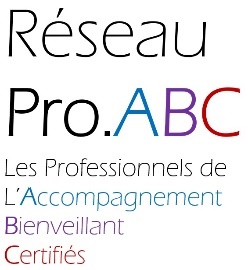 Formulaire de demande d’adhésionInformations personnellesInformations personnellesNomPrénomRégion / Canton Pays ProfessionDiplômes / certificatsDiplômes / certificatsDiplômes / certificatsReconnu par (fédérations)Reconnu par (fédérations)Reconnu par (fédérations)Motivation à faire partie du réseau Description (max. 10 lignes) Lien vers votre site Adresse emailAdresse professionnelle 	Numéro de tel. Logo professionnel Photo Remarques éventuelles